   ΘΕΜΑ: «ΔΕΥΤΕΡΗ ΠΡΟΣΚΛΗΣΗ ΕΚΔΗΛΩΣΗΣ ΕΝΔΙΑΦΕΡΟΝΤΟΣ ΓΙΑ ΠΡΑΓΜΑΤΟΠΟΙΗΣΗ ΕΚΠΑΙΔΕΥΤΙΚΗΣ ΕΠΙΣΚΕΨΗΣ ΣΤΗΝ ΘΕΣΣΑΛΟΝΙΚΗ»   ΣΧΕΤ: 129287/Γ2/2011 Υ.Α (ΦΕΚ 2769/τ. Β΄/02-12-2011)Το σχολείο μας προτίθεται να πραγματοποιήσει μία διήμερη εκδρομή στη Θεσσαλονίκη, με  ημερομηνία αναχώρησης: 17/12/2015 και ώρα 07:30 και ημερομηνία επιστροφής: 18/12/2015. Θα συμμετάσχουν σαράντα πέντε (45) μαθητές από την Β΄ και Γ΄ τάξη και τέσσερις (04) συνοδοί καθηγητές. Επειδή οι προσφορές που πρέπει να έχουμε για τις εκδρομές είναι τρεις (03), οδηγούμαστε σε νέα πρόσκληση ενδιαφέροντος.Προκειμένου και σύμφωνα με την κείμενη νομοθεσία να επιλεγεί το ταξιδιωτικό γραφείο που θα οργανώσει την παραπάνω εκπαιδευτική εκδρομή των μαθητών της Β΄ και Γ΄ τάξης, παρακαλούμε να μας αποστείλετε – σε περίπτωση που ενδιαφέρεστε – μέχρι  την Παρασκευή 20/11/2015 και ώρα 12:00 στο σχολείο (ταχυδρομικώς ή με οποιοδήποτε άλλο τρόπο) κλειστή προσφορά. Εκπρόθεσμες προσφορές δεν θα  ληφθούν υπόψη. Με την προσφορά θα πρέπει να υπάρχει υπεύθυνη δήλωση ότι το πρακτορείο διαθέτει ειδικό σήμα λειτουργίας, το οποίο βρίσκεται σε ισχύ. Επιθυμούμε:Το ξενοδοχείο το οποίο θα προταθεί,  να αναφέρεται ονομαστικά να βρίσκεται στο κέντρο της Θεσσαλονίκης και να διαθέτει προσωπικό ασφαλείας.Όλα τα δωμάτια να βρίσκονται συγκεντρωμένα στο ίδιο κτίριο σε έναν όροφο (κατά προτίμηση στον πρώτο όροφο). Αριθμός δωματίων: τρία (03)  δίκλινα, εννέα (09) τρίκλινα και τρία (03) τετράκλινα δωμάτια για τους μαθητές, τέσσερα (04) μονόκλινα για τους συνοδούς  και να προσδιορίζεται η κατηγορία του καταλύματος.Στη διαμονή να συμπεριλαμβάνεται πρωινό. Το λεωφορείο να είναι στη διάθεσή μας για την πραγματοποίηση των μετακινήσεων.Ασφάλεια αστικής ευθύνης.Στο πρόγραμμα  να περιλαμβάνονται οπωσδήποτε οι παρακάτω τόποι των επισκέψεων:Ξενάγηση σε μνημεία της πόλης (Ροτόντα-Λευκός Πύργος-Αγία Σοφία-Άγιος Δημήτριος-Κάστρα-Αρχαιολογικό Μουσείο) από ξεναγό του Επαγγελματικού Επιμελητηρίου ΘεσσαλονίκηςΕπίσκεψη στο Κέντρο Διάδοσης Επιστημών & Μουσείο Τεχνολογίας NOESISΣημειώνουμε ότι :Οι προσφορές θα ανοιχτούν όπως προβλέπει ο νόμος την ίδια μέρα ενώπιον επιτροπής καθηγητών, αντιπροσώπων των μαθητών και του Συλλόγου Γονέων και Κηδεμόνων.Θα πρέπει να αναφέρεται η τελική συνολική τιμή της εκδρομής και η επιβάρυνση ανά μαθητή.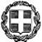 ΕΛΛΗΝΙΚΗ ΔΗΜΟΚΡΑΤΙΑΥΠΟΥΡΓΕΙΟ ΠΑΙΔΕΙΑΣ, ΕΡΕΥΝΑΣ ΚΑΙ ΘΡΗΣΚΕΥΜΑΤΩΝ ----ΠΕΡΙΦΕΡΕΙΑΚΗ Δ/ΝΣΗ Π. & Δ. ΕΚΠ/ΣΗΣ ΗΠΕΙΡΟΥ----Δ/ΝΣΗ ΔΕΥΤΕΡΟΒΑΘΜΙΑΣ ΕΚΠΑΙΔΕΥΣΗΣ ΑΡΤΑΣ----                             ΓΥΜΝΑΣΙΟ ΠΕΤΑ----Ταχ. Δ/νση: ΠέταΤ.Κ. – Πόλη:47200 – Πέτα ΆρταςΙστοσελίδα: gym-peta.art.sch.grEmail: mail@gym-peta.art.sch.grΠληροφορίες: Δημήτριος   ΜαλτέζοςΤηλέφωνο:2681083207FAX: 2681083207Πέτα, 18-11-2015Αρ. Πρωτ.: 597ΕΛΛΗΝΙΚΗ ΔΗΜΟΚΡΑΤΙΑΥΠΟΥΡΓΕΙΟ ΠΑΙΔΕΙΑΣ, ΕΡΕΥΝΑΣ ΚΑΙ ΘΡΗΣΚΕΥΜΑΤΩΝ ----ΠΕΡΙΦΕΡΕΙΑΚΗ Δ/ΝΣΗ Π. & Δ. ΕΚΠ/ΣΗΣ ΗΠΕΙΡΟΥ----Δ/ΝΣΗ ΔΕΥΤΕΡΟΒΑΘΜΙΑΣ ΕΚΠΑΙΔΕΥΣΗΣ ΑΡΤΑΣ----                             ΓΥΜΝΑΣΙΟ ΠΕΤΑ----Ταχ. Δ/νση: ΠέταΤ.Κ. – Πόλη:47200 – Πέτα ΆρταςΙστοσελίδα: gym-peta.art.sch.grEmail: mail@gym-peta.art.sch.grΠληροφορίες: Δημήτριος   ΜαλτέζοςΤηλέφωνο:2681083207FAX: 2681083207ΕΛΛΗΝΙΚΗ ΔΗΜΟΚΡΑΤΙΑΥΠΟΥΡΓΕΙΟ ΠΑΙΔΕΙΑΣ, ΕΡΕΥΝΑΣ ΚΑΙ ΘΡΗΣΚΕΥΜΑΤΩΝ ----ΠΕΡΙΦΕΡΕΙΑΚΗ Δ/ΝΣΗ Π. & Δ. ΕΚΠ/ΣΗΣ ΗΠΕΙΡΟΥ----Δ/ΝΣΗ ΔΕΥΤΕΡΟΒΑΘΜΙΑΣ ΕΚΠΑΙΔΕΥΣΗΣ ΑΡΤΑΣ----                             ΓΥΜΝΑΣΙΟ ΠΕΤΑ----Ταχ. Δ/νση: ΠέταΤ.Κ. – Πόλη:47200 – Πέτα ΆρταςΙστοσελίδα: gym-peta.art.sch.grEmail: mail@gym-peta.art.sch.grΠληροφορίες: Δημήτριος   ΜαλτέζοςΤηλέφωνο:2681083207FAX: 2681083207ΠΡΟΣΤΑΞΙΔΙΩΤΙΚΑ ΓΡΑΦΕΙΑΟ ΔιευθυντήςΔημήτριος Μαλτέζος